НАРУЧИЛАЦКЛИНИЧКИ ЦЕНТАР ВОЈВОДИНЕул. Хајдук Вељкова бр. 1, Нови Сад(www.kcv.rs)ОБАВЕШТЕЊЕ О ЗАКЉУЧЕНОМ УГОВОРУ У ПОСТУПКУ ЈАВНЕ НАБАВКЕ БРОЈ 89-18-OВрста наручиоца: ЗДРАВСТВОВрста предмета: Опис предмета набавке, назив и ознака из општег речника набавке: Набавка интегралног радног места за поликлинички рад и субспецијлистичке прегледе за потребе Клинике за болести ува, грла и носа Клиничког центра Војводине33100000 – медицинска опремаУговорена вредност: без ПДВ-а 13.329.990,00 динара, односно 15.995.988,00 динара са ПДВ-омКритеријум за доделу уговора: економски најповољнија понудаБрој примљених понуда: 1Понуђена цена: Највиша:  13.329.990,00 динараНајнижа:  13.329.990,00 динараПонуђена цена код прихваљивих понуда:Највиша:  13.329.990,00 динараНајнижа:  13.329.990,00 динараДатум доношења одлуке о додели уговора: 16.05.2018.Датум закључења уговора: 28.05.2018.Основни подаци о добављачу:„Audio BM“ д.о.о., ул. Вука Караџића бр. 1, Нови СадПериод важења уговора: до дана у којем добављач у целости испоручи наручиоцу добра.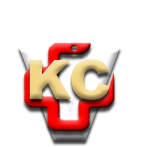 КЛИНИЧКИ ЦЕНТАР ВОЈВОДИНЕ21000 Нови Сад, Хајдук Вељка 1, Србија,телефон: + 381 21 487 22 05; 487 22 17; фаx : + 381 21 487 22 04; 487 22 16www.kcv.rs, e-mail: uprava@kcv.rs, ПИБ:101696893